V ruštině se otázka kolik je hodin? často vyjadřuje následovně: Котóрый час? Скóлько врéмени?Pozor! Nikdy se nepoužívá otázka: Скóлько часóв?Na vyjadrenie času sa v ruštine používajú nasledovné spojenia:Pozor!1 час2, 3, 4 часá5, 6, ... 20 часóв21 час22, 23, 24 часáNa čas se můžeme zeptat i otázkou kdy?, kterou překládáme: Kогдá? В котóром часý?Na otázku: В котóром часý? odpovídáme:Na otázku: Kогдá? odpovídáme: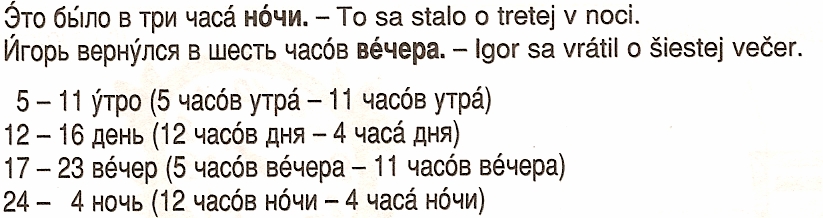 Třeba rozlišovat:врéмя - časчас p p- hodinaчасы - hodinky, hodinyÚlohy:1. Jak se ptáme na čas v ruštině? Uveďte příklady!2. Přeložte: Je 12.20., půl třetí, sedm hodin, 4.15, tři čtvrtě na osm, v půl páté, v jednu.3. Odpovězte na otázky: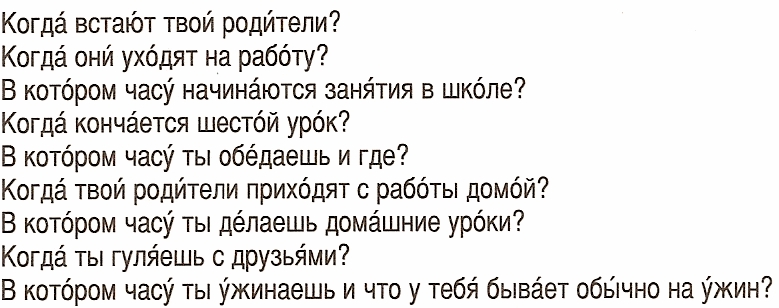 Oficiální stylHovorový styl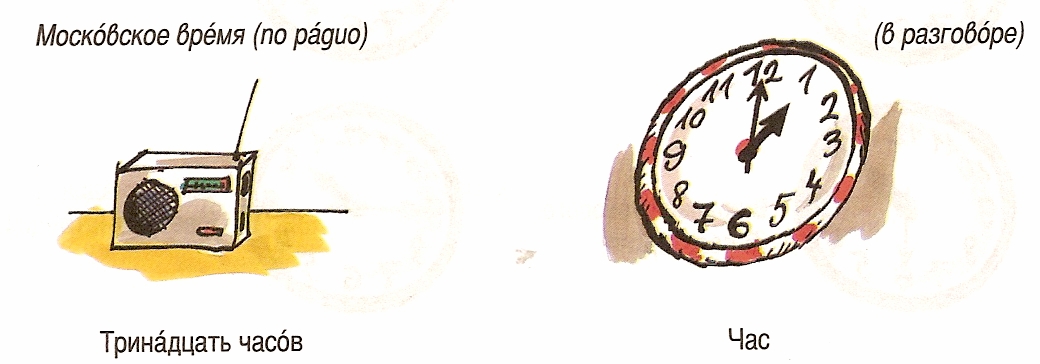 13:00 hodinjedna hodina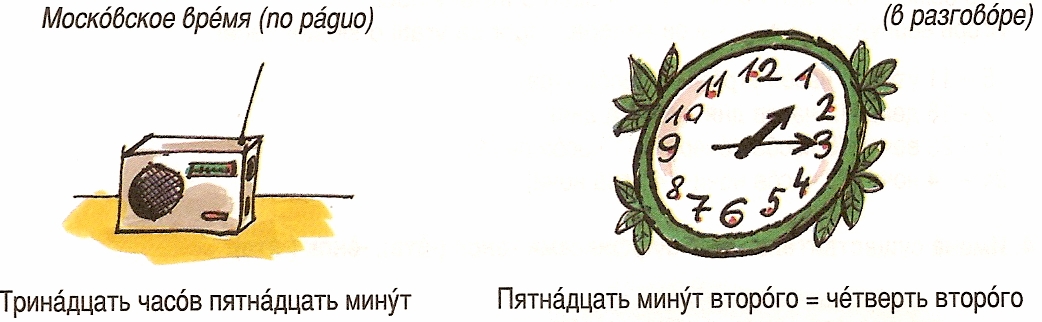 13:15 hodinčtvrt na dvě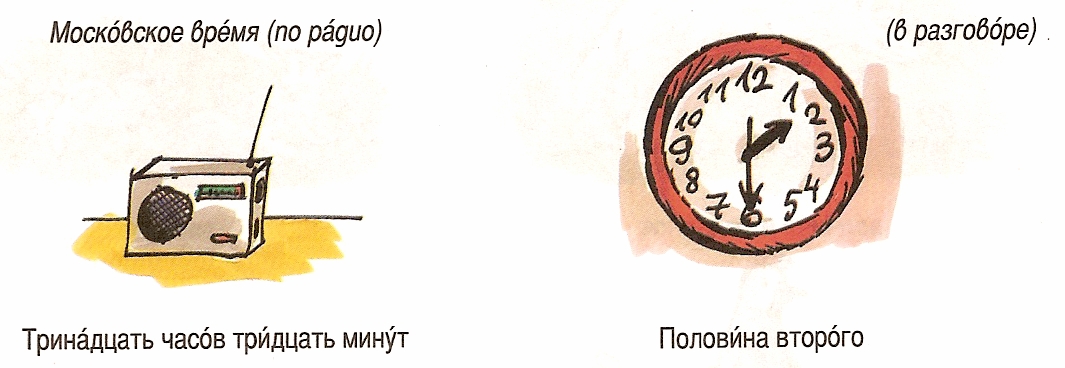 13:30 hodinpůl druhé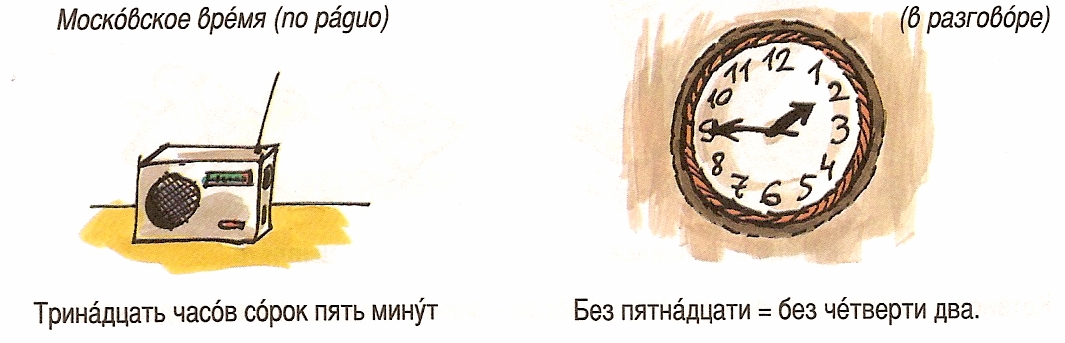 13:45 hodinTři čtvrtě na dvě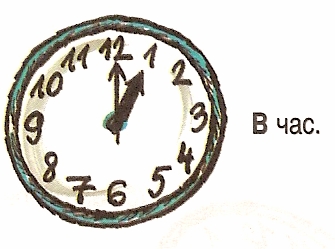 v jednuve čtvrt na dvě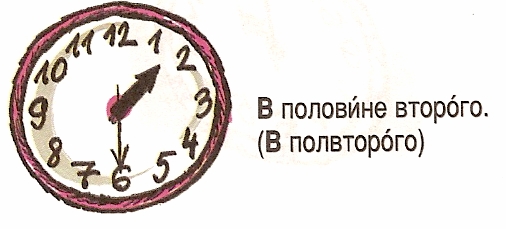 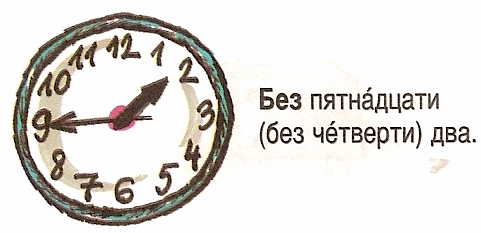 v půl druhéve tři čtvrtě na dvěnapř.: hodiny stojíhodiny jdou dopředuhodiny jdou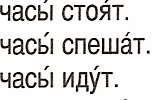 